We want to tell you about the new online service for managing GP practice payment information which is launching later this year.

This new service will make it easier for you to manage payments claims and submit monthly payment schedules. This is a high level update providing you with an overview of the new service, we’ll be keeping you updated over the coming months.

Transforming how we support you

Through our services transformation programme we have moved many of our services online, including: Performer List applications, Market Entry applications and Ophthalmic GOS payments. This year, PCSE is introducing a digital service for submitting and reviewing payment and pension requests, which will provide users with a simpler, more efficient, and fully tracked payments and pensions administration service.

Throughout the development and introduction of this new service we will continue to work together with our stakeholders and customers including NHS England, BMA, accountants, commissioners and GPs to make sure that the timing on the launch is appropriate. The new service is expected to launch in September this year.

What’s changing?

GP Practice payments:

We’re making it easier to submit, track and approve practice payment claims for Commissioners and GP practices.

We are introducing an online system for practices to submit their payments and for you to approve their claims and upload monthly payment schedules. The new system will provide practices with online validation and highlight any missing information which is likely to improve the accuracy of payments and reduce the likeliness of delays.

The new easy to use system will allow multiple submissions for practice’s payment claims such as premises and Locum claims.

When the system is launched Practice’s monthly statements will be on PCSE Online instead of Open Exeter. The statement will include:a breakdown of all payment claimsexpected payment datespension deductions taken from practicespension deductions for a member to-date
Available support
 
We want to support you every step of the way, keeping you informed and making sure that you have access to guidance and resources so that you are ready for when the service goes live. To help with this, we have set up regular user forums with GP practices, GPs and commissioners to discuss what guides and support you will need in the lead up to the launch of the new services.

We will be keeping you updated over the coming weeks about what you need to do to prepare for the launch, including how to register and how to give other users access.
 
Please let us know how satisfied you are with this update using the feedback stars below, if you have any questions about the new service you can also submit these in the comments. We will use your questions to help shape the support materials that will be available prior to the new service launching.
 

Best wishes,

The PCSE Team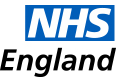 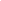 